	Staatliche Berufsschule Ostallgäu	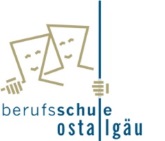 	14-tägiger Unterrichtstag für die 10. Klassen der Kfz-Mechatroniker	Schuljahr 2022/2023	Staatliche Berufsschule Ostallgäu		14-tägiger Unterrichtstag für die 11. Klassen der Kfz-Mechatroniker	Schuljahr 2022/2023KlasseKfz 10aKfz 10bKfz 10cSchultagDonnerstagDonnerstagFreitag (ab Weihnachten)122.09.202229.09.202213.01.2023206.10.202213.10.202220.01.2023320.10.202227.10.202227.01.2023410.11.202217.11.202203.02.2023524.11.202201.12.202210.02.2023608.12.202215.12.202203.03.2023722.12.202212.01.202310.03.2023819.01.202326.01.202317.03.2023902.02.202309.02.202324.03.20231016.02.202302.03.202321.04.20231109.03.202316.03.202328.04.20231223.03.202330.03.202305.05.20231320.04.202327.04.202312.05.20231404.05.202311.05.202316.06.20231525.05.202315.06.202323.06.20231622.06.202329.06.202330.06.20231706.07.202313.07.202307.07.2023KlasseKfz 11aKfz 11bSchultagFreitagFreitag123.09.202230.09.2022207.10.202214.10.2022321.10.202228.10.2022411.11.202218.11.2022525.11.202202.12.2022609.12.202216.12.2022723.12.202213.01.2023820.01.202327.01.2023903.02.202310.02.20231017.02.202303.03.20231110.03.202317.03.20231224.03.202331.03.20231321.04.202328.04.20231405.05.202312.05.20231526.05.202316.06.20231623.06.202330.06.20231707.07.202314.07.2023